ДРУЖИ С ПРИРОДОЙ! ДЕЛАЙ САМ!НАТУРАЛЬНЫЙ ШАМПУНЬ ДЛЯ ВОЛОС И ТЕЛАСырое яйцо, обезжиренный кефир – 3-4 ложки, 100-200 мл водного настоя травы – ромашки, календулы, крапивы или др. - все компоненты тщательно перемешать.СРЕДСТВО ДЛЯ СТИРКИ Плоды каштана, плоды бузины красной, корень мыльняни, порошок горчицы, корень папоротника орляка, мыльные орехи и т.д.БЛЕСК ДЛЯ ГУБ- Потрите на терке 50 г пчелиного воска и добавьте в него 25 г кокосового масла.- Поместите смесь в водяную баню и растопите до жидкого состояния.- Аккуратно вылейте в небольшую стеклянную емкость и добавьте 5-10 капель любимого эфирного масла. Ваш блеск готов!СРЕДСТВА УХОДА ЗА ЛИЦОМДля массажа используем в качестве базового одно из растительных масел, на 1 ст.л. масла — 2-3 капли эфирного масла
Для маски в качестве основы берем сметану, йогурт, заваренные кипятком овсяные хлопья и т.д. На 1 ст.л. основы — 2-3 капли эфирного маслаДля сухой кожи:  Основа - персиковое масло, масло жожоба, масло ростков пшеницы, авокадо. Эфирные масла: герани, лаванды, нероли, розы, иланга, майорана, розмарина, укропа.Для жирной кожи: Основа - масло виноградных косточек, миндальное, абрикосовое, персиковое. Эфирные масла: бергамот, кипарис, можжевельник, лаванда, лимон, розмарин, иланг.Для нормальной кожи: растительные масла виноградных косточек, миндаля, авокадо, персика. Эфирные масла: герани, розы, лимона, нероли.СКРАБ ДЛЯ ТЕЛАМелко измельчите скорлупу кедровых орехов и получите большое удовольствие, применяя скраб для очищения кожи в сауне или бане.Экпериментируйте, создавая собственные шедевры здорового ухода!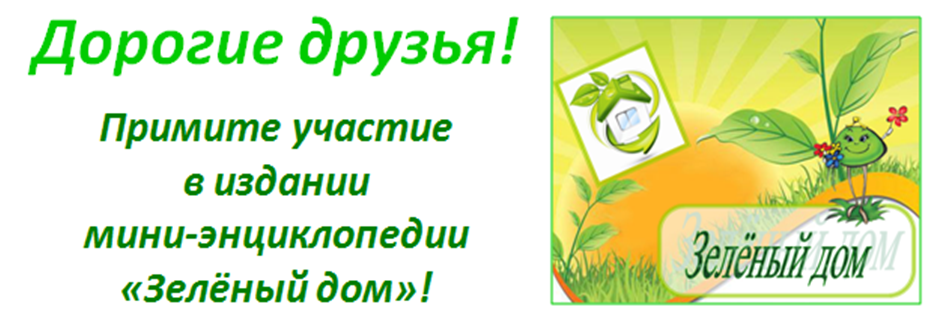 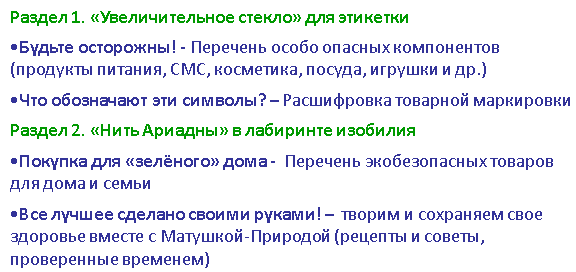 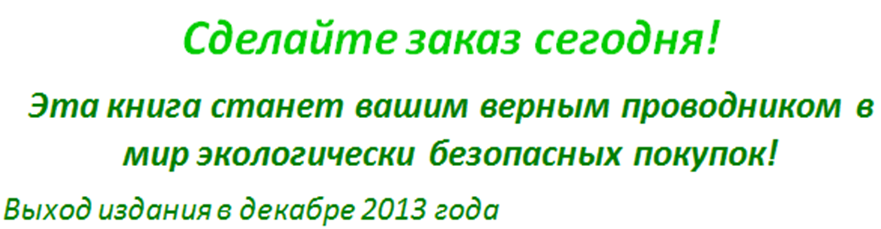 НАШИ КОНТАКТЫ:Авторы книги: Степанченко Юлия Викторовна - кандидат педагогических наук. «зелёный» лектор E-mail: yuls-ko@mail.ru тел. 89504296757 Спожакина Татьяна Васильевна – журналист. президент КРОМЭО «Зелёный кошелёк»  E-mail: vedotr@mail.ru, тел.  8-950-984-82-11, 8-923-304-82-11     КРОМЭО «Зелёный кошелёк»  www. greenpurse.ru660125 Красноярск, Светлогорская,  д. № 35 , оф. №. 223   тел/факс:  (391) 255-27-07ВОЗЬМИ В МАГАЗИНЭКОПАМЯТКА О БЫТОВОЙ ХИМИИ косметика моющие средства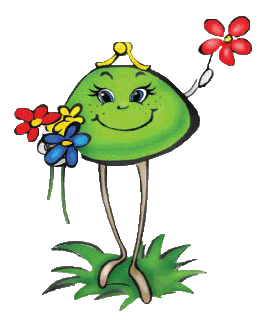 ЭТО НАДО ЗНАТЬ 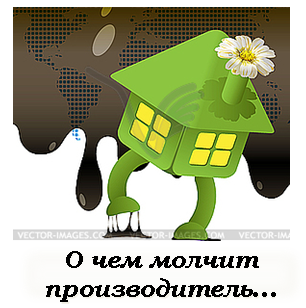 Помните!!! От содержимого бытовой химиизависит здоровье членов вашей семьи!!!Помните!!! От содержимого бытовой химиизависит здоровье членов вашей семьи!!!Правила выбора средств ухода за собой 1. Для похода в магазин запаситесь лупой2. Найдите на этикетке место, где указан состав товара 3. Избегайте покупать продукцию, в которой присутствуют:В КОНЦЕ СПИСКА Рaraben: methylparaben, ethylparaben, propylparaben и т.д.DMDM hydantoinImidsazolidinyl ureaMethylchloroisothiazolinoneMethylisothiazolinoneTriclosanTriclocarban Triethanolamine (или «TEA»)FRAGRANCE/PARFUM FD&C, D&C и «CI»В НАЧАЛЕ СПИСКАвещества, начинающиеся с «PEG» вещества, заканчивающиеся на «eth» - laureth, ceteareth и т.д.В КОСМЕТИКЕ ДЛЯ ДЕТЕЙ избегайте использовать присыпки и продукцию с ингредиентами: 2-Bromo-2-Nitropropane-1,3 Diol, BHA, Boric acid,  Sodium borate, Dibutyl phthalate & toluene, OxybenzoneИСТОЧНИК ИНФОРМАЦИИ: Американская некоммерческая организация Environmental Working Group (EWG) –Специальное руководство для потребителей косметикиИСТОЧНИК ИНФОРМАЦИИ: Американская некоммерческая организация Environmental Working Group (EWG) –Специальное руководство для потребителей косметикиИСТОЧНИК ИНФОРМАЦИИ: Американская некоммерческая организация Environmental Working Group (EWG) –Специальное руководство для потребителей косметики